Федеральное государственное бюджетное образовательное учреждение высшего профессионального образования«Кубанский государственный аграрный университет»Кафедра финансовМЕТОДИЧЕСКИЕ УКАЗАНИЯ ПО ВЫПОЛНЕНИЮ КУРСОВОЙ РАБОТЫ ПО ДИСЦИПЛИНЕ «СТРАТЕГИЧЕСКИЙ ФИНАНСОВЫЙ МЕНЕДЖМЕНТ»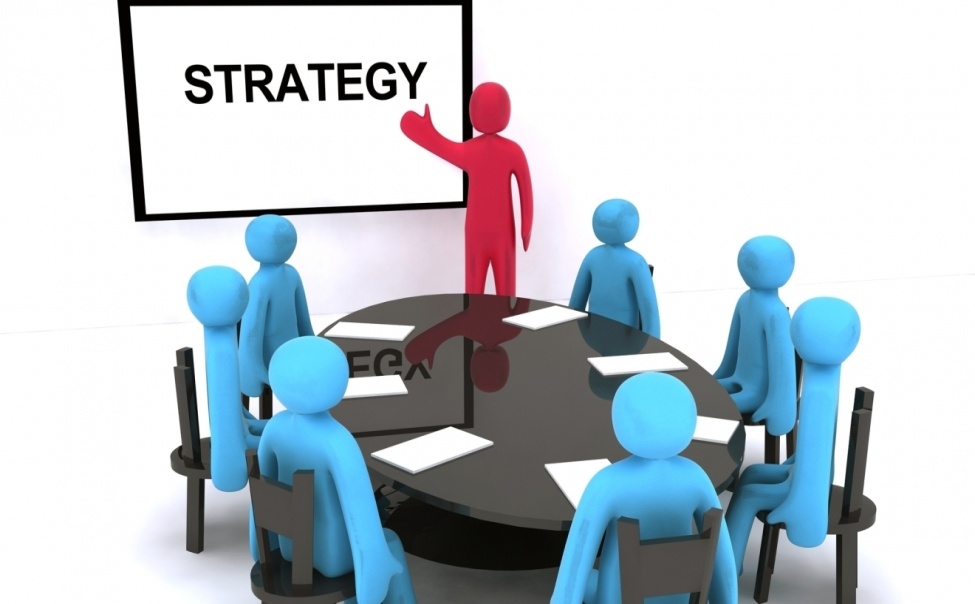 Краснодар 2013Методические указания по выполнению курсовой работы по дисциплине «Стратегический финансовый менеджмент» (для магистров) / О. А. Герасименко, Н. В. Липчиу, О. В. Герасименко, Липчиу К. И. / под ред. О. А. Герасименко – Краснодар: КубГАУ, 2013. – 63 с.Рецензент: зав. кафедрой денежного обращения и кредита, доктор экономических наук, профессор Питерская Л. Ю.Одобрено методической комиссией факультета «Финансы и кредит». Протокол № 3 от 11 ноября 2013 г.СОДЕРЖАНИЕВВЕДЕНИЕКурсовая работа по дисциплине «Стратегический финансовый менеджмент» является одним из элементов учебного плана подготовки магистров и шагом к выполнению магистерской диссертации. Выполняя курсовую работу, магистрант учится самостоятельно повышать теоретические знания и связывать их с практикой. При этом он может более углубленно изучить и исследовать конкретную область стратегического управления финансами организации. Поэтому курсовую работу можно считать научным исследованием, которое расширяет кругозор магистранта и свидетельствует о его умении самостоятельно принимать решения, разрабатывать конкретную программу. Цель данных указаний состоит в том, чтобы оказать магистрантам необходимую методическую помощь в процессе выполнения ими курсовой работы, а также профессиональную помощь преподавателям. В них рассматриваются все вопросы по выполнению и оформлению курсовых работ. Основные требования по выполнению курсовой работы:-	высокий теоретический уровень, изучение трудов отечественных и зарубежных экономистов-финансистов по избранной проблеме исследования, ссылка на них в тексте;-	использование фактического, в том числе цифрового материала, раскрывающего практический опыт организаций в стратегическом управлении финансами;-	научный и творческий подход к изучаемым фактическим материалам, направленный на поиск мероприятий по совершенствованию стратегического финансового менеджмента в организации, повышению эффективности финансовой работы и использованию различных финансовых инструментов;-     обоснованность выводов и предложений;-	грамотное, последовательное изложение материала и правильное оформление курсовой работы.Цель и задачи курсовой работы. В процессе выполнения курсовой работы магистрант не только закрепляет, но и углубляет и расширяет полученные знания по избранной теме, осваивает необходимые навыки научного творчества, овладевает методами самостоятельной научной работы.Курсовая работа отражает результаты самостоятельно проведенного магистрантом научного исследования. В ней необходимо показать умение грамотно излагать свои мысли, аргументировать выдвигаемые предложения, правильно и свободно пользоваться как общепринятой экономической, так и специальной финансовой терминологией.Выбор темы курсовой работы осуществляется совместно с руководителем магистерской диссертации. Магистрантам, работающим по индивидуальным планам, разрешается выполнение курсовой работы по согласованной с руководителем дополнительной теме, не включенной в прилагаемый перечень тем, если она отражает их приверженность определенному направлению научного поиска и связана с темой магистерской диссертации. При выборе темы курсовой работы необходимо учитывать актуальность темы, ее практическую значимость, а также возможность использования в работе конкретного фактического материала.Закрепление за магистрантами тем курсовых работ осуществляется преподавателем, ведущим семинарские занятия. Внутри одной группы не разрешается выбор одинаковой темы двумя и более магистрантами. Курсовая работа выполняется магистрантом самостоятельно. При необходимости научные руководители оказывают помощь в форме консультаций. Структура курсовой работы и формулировка рассматриваемых в ней вопросов, как и библиография, согласуются с преподавателем кафедры, руководящим работой.ПРИМЕРНЫЕ Темы курсовых работ (даются в качестве направления работы, окончательная тема формулируется как уникальная, по согласованию с руководителем, творческий подход и креативность приветствуются!)1.	Стратегический финансовый менеджмент и успех организации.2.	Процесс выработки финансовой стратегии.3.	Стратегический финансовый менеджмент в изменяющихся условиях финансовой среды.4.	Разработка финансовой стратегии развития конкретной организации.5.	Особенности банковского кредитования как финансового инструмента инновационного развития организации.6.	Пути финансового оздоровления организации.7.	Финансовое моделирование деятельности организации в условиях неопределенности.8.	Финансовые источники инвестиционной стратегии организации.9.	Финансовое моделирование в оценке и управлении стоимостью организации.10.	 Управление финансовыми рисками как способ повышения финансовой устойчивости организации.11.	 Роль амортизационной политики в управлении инвестиционным процессом в организации.12.	 Финансовый механизм управления инвестиционной деятельностью организации.13.	 Источники и способы финансирования реальных инвестиций в организации.14.	 Лизинг как источник финансирования инвестиций организации.15.	 Использование рынков капитала для финансирования деятельности российских организаций.16.	 Разработка финансовой стратегии организации и способы ее реализации.17.	 Управление финансовыми рисками организации.18.	 Управление собственным капиталом организации.19.	 Оценка стоимости бизнеса.20.	 Управление ценой и структурой капитала организации.21.	 Антикризисное управление организацией.22.	 Оценка финансового потенциала и инвестиционной привлекательности акционерных обществ (в сельском хозяйстве, промышленности, строительстве, торговле и других отраслях).СТРУКТУРА И СОДЕРЖАНИЕ КУРСОВОЙ РАБОТЫКурсовая работа должна иметь следующие структурные элементы:титульный лист;содержание;введение;обзор литературных источников и нормативной литературы по теме исследования;краткая экономическая характеристика организации;основная часть;заключение;список использованных источников;приложения.При написании курсовой работы рекомендуется использовать законодательные акты и постановления правительства РФ, учебную, научную и справочную литературу по исследуемым вопросам. Исходными материалами являются бухгалтерская отчетность, бизнес-планы развития организации, исследования и расчеты.Выполнение курсовой работы начинают с подбора и изучения литературы. Затем, в соответствии с планом курсовой работы, излагают содержание изучаемого вопроса, сопровождая текст ссылками, таблицами, рисунками, схемами, графиками, необходимыми расчетами.Примерная типовая схема основной части курсовой работы по хозяйствующему субъекту состоит из следующих разделов:Введение1 Теоретическая часть (обзор литературы по избранной теме)2 Краткая экономическая характеристика организации3 Основная часть работы по избранной темеЗаключениеСписок использованных источниковПриложенияЕсли курсовая работа выполняется не по материалам хозяйствующего субъекта, а имеет теоретическую направленность, то в приведенной типовой схеме необходимо опустить второй раздел.Объем курсовой работы должен составлять 40–50 страниц компьютерного текста или  45–55 страниц рукописного.ОБЩИЕ ПОЛОЖЕНИЯ ПО ВЫПОЛНЕНИЮ КУРСОВОЙ РАБОТЫТИТУЛЬНЫЙ ЛИСТ -  является первым листом работы и заполняется по форме (приложение на с. 64).СОДЕРЖАНИЕ  - Слово «Содержание» записывают в виде заголовка (симметрично тексту) заглавными (прописными) буквами.Содержание включает наименование всех разделов и подразделов с указанием номеров страниц, на которых размещается начало материала раздела, подраздела. Сокращенное слово страница (стр.) не ставится. Наименования разделов, включенных  в содержание, записывают заглавными (прописными) буквами, а подразделов - строчными буквами, за исключением первой, прописной (большой), и если они занимают более одной строки, то их располагают под началом первой строки.Рубрики в содержании словесно должны быть копией рубрик в тексте. Взаиморасположение рубрик должно правильно отражать их соподчиненность в тексте путём отступа каждой нисходящей ступени рубрик от левого края. В содержании указывают не только номер приложения, но и его заголовок. Если заголовок приложения состоит из двух и более строк,  то их  располагают под началом первой строки заголовка.ВВЕДЕНИЕ (2-3 страницы) - в нем излагают применительно к теме курсовой работы актуальность и значение темы исследования и рассматриваемых в ней вопросов, обосновывают необходимость выполнения работы, указывают ее цели, формируют задачи, которые должны быть решены в курсовой работе, указывают методы исследования, объект исследования и исходную информацию.Для написания введения надо ответить примерно на следующие вопросы: 1. Какую роль играет исследуемая проблема, тема в развитии тех или иных отраслей науки, общества в целом? 2. Какое значение имеет решение этой проблемы на данный момент? 3. Что произойдет, если решить или не решить эту проблему? Важно также показать связь рассматриваемой темы с другими экономическими категориями, с другими общественными науками или рассмотреть вопрос в историческом развитии. В ходе обоснования актуальности выбранной темы необходимо представить состояние изучаемого вопроса во взаимосвязи с другими явлениями во временном и пространственном измерениях.Для написания курсовой работы студент должен поставить перед собой цель. Различаются общие и частные цели. При выполнении курсовой работы по дисциплине «Стратегический финансовый менеджмент» могут быть выделены следующие общие цели: приобретение теоретических знаний в области стратегического управления финансами организации; постановка и решение какой-либо экономической и финансовой проблемы и т. д. Частные цели: исследование, эксперимент, анализ какого-то отдельного явления в экономике России и в конкретной организации.Поставив цель, необходимо определить задачи, которые необходимо решить для достижения этой цели. Задача - это вопрос, требующий нахождения решения по известным данным с соблюдением известных условий. Базовыми данными для решения финансово-экономических задач является теоретическая часть курсовой работы. Известными условиями являются экономические законы, закономерности, формулы и методики. Практическая часть курсовой работы - это решение всех поставленных перед собой задач. При постановке задач используются примерно такие формулировки: 1) необходимо провести изучение теоретических аспектов и оценку по исследованию ... 2) оценить состояние … 3) сравнить следующие характеристики, показатели... 4) выделить особый, специфический способ, метод... 5) обобщить все рассмотренные суждения, случаи... 6) сделать следующие выводы... 7) рекомендовать, предложить...ОБЗОР ЛИТЕРАТУРЫ (12-15 страниц), т.е. первый раздел курсовой работы должен быть посвящен теоретическим вопросам по исследуемой проблеме, сущности рассматриваемых категорий, их значению в современных условиях развития экономики и финансов организации, обзору российского законодательства в области финансов, включать дискуссию отечественных и зарубежных авторов. Необходимо рассмотреть и описать все теории, законы и закономерности изучаемого вопроса; различные концепции, подходы, проработать весь теоретический материал. Далее надо сравнить различные теоретические пути решения, способы, выявить позитивные и негативные моменты. Необходимо рассмотреть все теоретические основы формирования данного вопроса, сопоставить их и выразить свое мнение по поставленной проблеме. При изложении теоретической части необходимо соблюдать определенную последовательность. При этом важно помнить, что идти надо от общего к частному, т. е. начинать следует с литературы, раскрывающей содержание и сущность изучаемого вопроса, чтобы получить общее представление о теоретических основах проблемы, а затем переходить к узким специальным вопросам. Обзор литературы следует сопровождать ссылками на первоисточники, указанные в списке литературы, согласно требованиям ГОСТов (в квадратных скобках). Список должен включать не менее 20 источников, в т.ч. нормативных материалов.КРАТКАЯ ЭКОНОМИЧЕСКАЯ ХАРАКТЕРИСТИКА ОРГАНИЗАЦИИ (7-8 страниц) -   в этом разделе курсовой работы приводится  краткая организационно-экономическая характеристика объекта исследования - местоположение, история возникновения и развития, основные производственно-экономические показатели, оценка финансовой деятельности в целом. Финансово-хозяйственную деятельность организации рекомендуется характеризовать в динамике за период не менее трех лет. Магистрант должен самостоятельно произвести аналитическое исследование, сформулировать выводы о тенденциях развития организации и их причины. Цифровой материал следует изложить в виде таблиц, графиков, схем и т. д.  Раздел должен содержать не менее пяти таблиц, характеризующих ресурсный и финансовый потенциал, результаты деятельности организации.Ниже приводятся примерные формы таблиц, которые позволят судить об уровне развития экономики исследуемого объекта.Таблица 1 – Ресурсы организацииТаблица 2 – Результаты деятельности организацииТаблица 3 – Динамика экономического капитала                    организацииТаблица 4 - Динамика финансового капитала                   организацииТаблица 5 – Показатели, характеризующие финансовое
                   состояние организацииПосле каждой таблицы магистрант должен сделать конкретные и обоснованные выводы.ОСНОВНАЯ ЧАСТЬ РАБОТЫ (15-17 страниц) - в данном разделе работы приводятся результаты фактического исследования. Этот раздел следует раскрывать в соответствие с темой курсовой работы. При выполнении основной части идет закрепление теоретического материала, его практическое освоение. Теоретическое обоснование поставленного вопроса, проведенного в первом разделе работы становится базовым материалом для выполнения практического задания.В этой части работы должны быть в краткой и четкой форме раскрыт творческий замысел автора, описание проведенного исследования, его анализ и результаты с необходимыми расчетами, таблицами, схемами, диаграммами, справками  и т. д.   Важно, чтобы работа содержала не только анализ фактического материала, но и разработку перспективных направлений, мероприятий, вопросов и оптимальных решений.ЗАКЛЮЧЕНИЕ (3 страницы) - должно отражать основные выводы по теме курсовой работы, быть конкретными и полезными для практической работы руководителей и специалистов анализируемой организации. В нём необходимо сформулировать предложения, которые должны быть конкретными и носить адресный характер. Необходимо изложить итог всей проделанной работы, то есть текст в заключении следует представлять четко, ясно, без повторения основного текста, в виде отдельных пунктов.СПИСОК ИСПОЛЬЗОВАННЫХ ИСТОЧНИКОВ В конце курсовой работы приводят список источников, использованных при её написании и на которые в тексте есть соответствующие ссылки.Источники оформляют по правилам в соответствии с ГОСТ 7.1-84 Библиографическое описание документа.Библиографическое описание включает в себя следующие элементы: фамилию и инициалы автора, название, издание (2-е, 3-е и т.д.), под чьей редакцией, том, часть, выпуск, место издания, издательство, год, общее количество страниц издания или номера страниц, на которых расположен использованный материал.Фамилию автора указывают в именительном падеже. Инициалы пишут после фамилии. Если книга написана двумя или более авторами, то в заголовке описания приводят фамилию одного автора, как правило, первого, например: Ефимова М. Р. (на титульном листе перед заглавием три автора: М. Р. Ефимова, Е. В. Петрова, В. Н. Румянцев).Заглавие книги, статьи следует приводить в том виде, в каком оно дано на титульном листе.Название места издания приводят в именительном падеже. Сокращенно называют следующие города: Москва (М.), Ленинград (Л.), Санкт-Петербург (СПб.), Ростов-на-Дону  (Ростов н/Д), Нижний Новгород (Н. Новгород). Порядок указания источников в списке: в первую очередь Законы РФ, Указы Президента РФ, Постановления Правительства РФ, Инструкции Министерств РФ, а затем в алфавитном порядке монографии, учебники, статьи и т. д.Источники имеют порядковую нумерацию с точкой после номера.Ссылки на источники приводят по тексту работы после упоминания автора или в конце цитаты в квадратных скобках. Примеры библиографического описания документов приведены в списке рекомендуемой литературы (с. 57).ПОСТРОЕНИЕ ТЕКСТА -  текст работы должен быть выполнен машинописным способом. Текст печатают чёрным цветом. Размер шрифта 14, интервал - полуторный. Количество строк на странице не может быть более 30. Текст излагают на одной стороне листа с соблюдением следующих полей в, мм: 30 - левое; 10 - правое; 20 - верхнее; 20 - нижнее.Не разрешается использовать компьютерные возможности акцентирования внимания на определенных терминах, формулах, применяя шрифты разной гарнитуры. Опечатки, описки и графические неточности, обнаруженные в процессе подготовки курсовой работы, допускается исправлять подчисткой или закрашиванием белой краской и нанесением на том же месте исправленного текста (графики) машинописным способом или черными чернилами, пастой или тушью – рукописным способом.  Страницы работы нумеруют арабскими цифрами. Номера страниц проставляют снизу по центру листа  без точки в конце.Титульный лист, содержание включают в общую нумерацию, но номер на них не ставят. Нумерация страниц работы и приложений, входящих в работу, должна быть сквозная.Иллюстрации могут быть в компьютерном исполнении, в т.ч. и цветные.Текст основной части работы должен быть разбит на разделы и подразделы. Подраздел не должен быть менее 5 страниц. Разделы нумеруются арабскими цифрами без точки после номера. Подразделы должны иметь нумерацию в пределах каждого раздела. Номер подраздела состоит из номеров раздела и подраздела, разделенных точкой. В конце номера подраздела не ставится точка, например: «2.3» (третий подраздел второго раздела).Подразделы могут быть разбиты на пункты. Пункты нумеруют арабскими цифрами в пределах подраздела. Номер пункта состоит из номера раздела, подраздела, пункта, разделенных точками. Наименования (заголовки) разделов и подразделов должны быть краткими. Все заголовки разделов пишут прописными, а подразделов - строчными (кроме первой прописной) буквами. Заголовки записывают симметрично тексту. Переносы слов в заголовках не допускаются. Точку в конце заголовка не ставят. Если заголовок состоит из двух предложений, их разделяют точкой.Не допускается помещать заголовок отдельно от последующего текста. На странице, где приводят заголовок, должно помещаться не менее двух строк последующего текста. В противном случае подраздел или пункт начинают со следующей страницы.Между заголовком и текстом, а также между заголовком раздела и подраздела необходимо пропускать одну строку.  Каждый раздел следует начинать с новой страницы (то же относится к введению, заключению, списку использованных источников и приложениям), а подразделы – продолжают на страницах.Расстояние от предыдущего текста до заголовка подраздела - два межстрочных интервала, до заголовка пункта - один. Абзацы в тексте начинают отступом в 1,25 см. Текст работы должен быть кратким, четким, не допускать различных толкований. Цитаты приводят только по подлиннику с сохранением при этом всех особенностей оригинала (пунктуации и шрифтовых выделений, а в необходимых случаях и орфографии).Цитаты из официальных документов должны быть выписаны из первоисточников последних изданий.ТАБЛИЦЫ - применяют для лучшей наглядности и удобства сравнения показателей. Слово «Таблица» указывают слева над таблицей. Далее после тире указывают номер таблицы арабскими цифрами. Нумерация должна быть сквозной по всей работе (за исключением таблиц приложений).  В конце номера таблицы точку не ставят. Название таблицы должно отражать ее содержание, быть точным, кратким, начинаться с прописной буквы. Название таблицы не подчеркивают, в конце названия точку не ставят. Если название таблицы переходит на вторую строку, то его следует располагать под началом первой строки названия.При переносе части таблицы на другой лист слово «Таблица» и ее номер  указывают один раз справа над первой частью таблицы, над другими частями пишут слово «Продолжение» и указывают номер таблицы. При переносе таблицы на другой лист заголовок помещают только над ее первой частью.Таблицу с большим количеством граф допускается делить на части и помещать одну часть под другой в пределах одной страницы. Если цифровые или иные данные в какой либо строке таблицы не приводят, то в ней ставят прочерк. Заголовки граф и строк таблицы следует писать с прописной буквы в единственном лице, а подзаголовки граф – со строчной буквы, если они составляют одно предложение с заголовком, и с прописных - если они самостоятельные. В конце заголовков и подзаголовков граф таблиц знаки препинания не ставят. Таблицы слева, справа и снизу ограничивают линиями. Допускается применять 12-й размер шрифта в таблице.  Горизонтальные и вертикальные линии, разграничивающие строки таблицы, можно не проводить, если их отсутствие не затрудняет пользование таблицей.Заголовки граф, как правило, записывают параллельно строкам таблицы. При необходимости допускается перпендикулярное положение заголовков граф. Головка таблицы должна быть отделена линией от остальной части таблицы.Не допускается делить головку таблицы по диагонали. Высота строк таблицы должна быть не менее 8 мм. Графы «Номер по порядку» и «Единицы измерения» в таблицу не включают. При необходимости нумерации показателей, параметров или других данных порядковые номера указывают в боковике таблицы перед их наименованием с точкой после номера.Для облегчения ссылок в тексте допускается нумерация граф таблицы арабскими цифрами.Если цифровые данные в графах  таблицы выражены в различных единицах, то их указывают в заголовке каждой графы.Если все параметры, размещенные в таблице, выражены в одних и  тех же единицах, то обозначение единицы измерения помещают после заголовка через запятую. Если показатели одной графы имеют одинаковые значения в двух и более последующих строках, то допускается этот показатель вписывать в таблицу для этих строк только один раз.Если все данные в строке приведены для одного показателя, то единицу его измерения указывают в соответствующей строке боковика таблицы.Слова «более», «не более», «менее», «не менее», «в пределах» следует помещать рядом с наименованием соответствующего показателя (после единицы измерения) в боковике таблицы или заголовке графы.При отсутствии сведений в таблице ставится прочерк. Если показатель, названный в боковике таблицы, для данной графы не рассчитывают, то ставят знак «X». Числовые значения величин в одной графе должны иметь, как правило, одинаковое количество десятичных знаков для всех значений величин.Таблицу, в зависимости от ее размера, помещают под текстом, в котором впервые дана ссылка на нее, или на следующей странице, а при необходимости, в приложении. Допускается помещать таблицу вдоль длинной стороны листа (альбомный формат). Таблицу размещают таким образом, чтобы её можно было читать без поворота или с поворотом по часовой стрелке.Если в конце страницы таблица прерывается и её продолжение будет на следующей странице, то в первой части таблицы нижнюю горизонтальную линию, ограничивающую таблицу, не проводят. На все таблицы должны быть приведены ссылки в тексте. При ссылке следует писать слово «таблица»  с указанием её номера. ФОРМУЛЫ набираются в редакторе формул MS Equation. Не допускается использование сканированных формул. Формулы должны нумероваться сквозной нумерацией арабскими цифрами, которые записывают на уровне формулы справа в круглых скобках. Пример:                          В = V × Ц,	                         (1)где В - выручка, руб.;       V - объем продаж, в натуральном выражении;       Ц – цена реализации, руб.Ссылки в тексте на порядковые номера формул дают в скобках, например, «… в формуле (1)». По тексту всей работы необходимо соблюдать единство условных обозначений одних и тех же величин.ИЛЛЮСТРАЦИИ - Для наглядного изображения статистических данных, используемых в работе, выполняют иллюстрации. Иллюстрации могут быть в компьютерном исполнении, в т.ч. и цветные.Все иллюстрации должны иметь название, которое помещают под иллюстрацией. При необходимости под иллюстрацией помещают поясняющие данные (подрисуночный текст, легенда). Иллюстрации обозначаются словом «Рисунок», которое помещают после поясняющих данных. Иллюстрации следует нумеровать арабскими цифрами порядковой нумерацией в пределах всей работы.ПРИЛОЖЕНИЯ – материал,  дополняющий текст работы, допускается помещать в приложениях (бухгалтерская отчетность, графический материал, таблицы большого формата, расчеты, методики, инструкции, описания алгоритмов и программ задач, решаемых на ПЭВМ, и т. д.).Приложения оформляют как продолжение работы на последующих её листах.Нумерация листов работы и приложений должна быть сквозная. Каждое приложение должно начинаться с новой страницы с указанием посередине  строки  слова «Приложение»  прописными буквами и его обозначения. Приложение должно иметь заголовок, который записывают симметрично тексту  прописными буквами. Приложения обозначают заглавными буквами русского алфавита, начиная с буквы А, кроме букв Ё, З, Й, О, Ч, Ь, Ы, Ъ.Если в работе одно приложение, оно обозначается «Приложение».Представление курсовой работы на кафедруВыполненная и надлежащим образом оформленная курсовая работа представляется не позднее установленного срока на кафедру. Дата представления курсовой работы регистрируется в специальном журнале кафедры и фиксируется на титульном листе работы. Курсовые работы, представленные руководителю после установленного срока, принимаются только с разрешения декана факультета и защищаются в последнюю очередь. Проверенная научным руководителем и допущенная к защите курсовая работа возвращается магистранту для подготовки ее к защите. Автор имеет право доработать, исправить представленный материал, добавить новые страницы к проверенному тексту. Этот материал добавляется к работе; пометки, вопросы и замечания руководителя, как и весь старый текст, не могут быть изъяты из работы.При неудовлетворительной оценке курсовая работа не засчитывается, магистрант должен полностью её переработать по выбранной теме либо представить работу по другой теме (это определяет научный руководитель).ПРИМЕРНЫЕ ПЛАНЫ КУРСОВЫХ РАБОТТема 1Стратегический финансовый менеджмент и успех организацииВВЕДЕНИЕ1 ТЕОРЕТИЧЕСКИЕ АСПЕКТЫ СТРАТЕГИЧЕСКОГО ФИНАНСОВОГО МЕНЕДЖМЕНТА     1.1 Понятие стратегического финансового менеджмента. Его роль и место в разработке стратегии устойчивого развития организации     1.2 Финансирование воспроизводственных процессов организации     1.3 Стратегические ориентиры, основанные на модели оптимизации структуры капитала организации2 КРАТКАЯ ЭКОНОМИЧЕСКАЯ ХАРАКТЕРИСТИКА ОРГАНИЗАЦИИ3 МЕХАНИЗМ РЕАЛИЗАЦИИ ФИНАНСОВОЙ СТРАТЕГИИ УСТОЙЧИВОГО РАЗВИТИЯ ОРГАНИЗАЦИИ     3.1 Оценка потенциала финансовой устойчивости организации     3.2 Стоимость организации и прогнозирование на ее основе устойчивого развития хозяйствующего субъекта     3.3 Анализ риска финансовой стратегии     3.4 Рекомендации относительно выбора финансовой стратегии устойчивого развития организацииЗАКЛЮЧЕНИЕСПИСОК ИСПОЛЬЗОВАННЫХ ИСТОЧНИКОВПРИЛОЖЕНИЯТема 2Процесс выработки финансовой стратегииВВЕДЕНИЕ1 ТЕОРЕТИЧЕСКИЕ АСПЕКТЫ РАЗРАБОТКИ ФИНАНСОВОЙ СТРАТЕГИИ ОРГАНИЗАЦИИ В СОВРЕМЕННЫХ УСЛОВИЯХ     1.1 Понятие финансовой стратегии и ее роль в развитии организации     1.2 Основные принципы разработки финансовой стратегии     1.3 Комплексная оценка стратегической финансовой позиции2 КРАТКАЯ ЭКОНОМИЧЕСКАЯ ХАРАКТЕРИСТИКА ОРГАНИЗАЦИИ3 ПРОЦЕСС ВЫРАБОТКИ ФИНАНСОВОЙ СТРАТЕГИИ ОРГАНИЗАЦИИ     3.1 Детальная оценка финансово-хозяйственной деятельности и определение финансовых возможностей организации     3.2 Увеличение активов и финансовых ресурсов организации, рационализация их структуры     3.3 Оптимизация распределения прибыли     3.4 Оценка способов и методов получения кредитов и их погашения ЗАКЛЮЧЕНИЕСПИСОК ИСПОЛЬЗОВАННЫХ ИСТОЧНИКОВПРИЛОЖЕНИЯТема 3Стратегический финансовый менеджмент в изменяющихся условиях финансовой средыВВЕДЕНИЕ1 ТЕОРЕТИЧЕСКИЕ АСПЕКТЫ СТРАТЕГИЧЕСКОГО ФИНАНСОВОГО МЕНЕДЖМЕНТА В ИЗМЕНЯЮЩИХСЯ УСЛОВИЯХ ФИНАНСОВОЙ СРЕДЫ     1.1 Понятие стратегических финансовых решений и последовательность их разработки     1.2 Формирование, оценка и отбор стратегических финансовых альтернатив     1.3 Методы реализации финансовой стратегии в условиях текущих изменений внешней финансовой среды2 КРАТКАЯ ЭКОНОМИЧЕСКАЯ ХАРАКТЕРИСТИКА ОРГАНИЗАЦИИ3 СТРАТЕГИЧЕСКИЙ ФИНАНСОВЫЙ МЕНЕДЖМЕНТ В УСЛОВИЯХ ИЗМЕНЕНИЙ     3.1 Анализ и прогноз конъюнктуры финансового рынка в разрезе основных его видов     3.2 Горизонтальный (трендовый) анализ важнейших показателей финансовой деятельности организации     3.3 Характеристика основных систем финансового менеджмента, требующих осуществления стратегических изменений     3.4 Прогнозирование основных показателей перспективного финансового плана организацииЗАКЛЮЧЕНИЕСПИСОК ИСПОЛЬЗОВАННЫХ ИСТОЧНИКОВПРИЛОЖЕНИЯТема 4Разработка финансовой стратегии развития конкретной организацииВВЕДЕНИЕ1 ТЕОРЕТИЧЕСКИЕ АСПЕКТЫ ФИНАНСОВОЙ СТРАТЕГИИ В УПРАВЛЕНИИ СОВРЕМЕННОЙ ОРГАНИЗАЦИЕЙ     1.1 Сущность и назначение финансовой стратегии     1.2 Финансовое планирование и оперативное регулирование финансами организации2 КРАТКАЯ ЭКОНОМИЧЕСКАЯ ХАРАКТЕРИСТИКА ОРГАНИЗАЦИИ3 РАЗРАБОТКА ФИНАНСОВОЙ СТРАТЕГИИ РАЗВИТИЯ ОРГАНИЗАЦИИ      3.1 Оценка политика распределения финансовых ресурсов в условиях ограниченности     3.2 Построение бюджета функционирования      3.3 Построение бюджета развития     3.4 Финансовые и маркетинговые критерии использования собственных и заемных средствЗАКЛЮЧЕНИЕСПИСОК ИСПОЛЬЗОВАННЫХ ИСТОЧНИКОВПРИЛОЖЕНИЯТема 5Особенности банковского кредитования как финансового инструмента инновационного развития организацииВВЕДЕНИЕ1 ТЕОРЕТИЧЕСКИЕ АСПЕКТЫ ИННОВАЦИОННОЙ МОДЕЛИ РАЗВИТИЯ ОРГАНИЗАЦИИ     1.1 Сущность и роль финансовых инструментов в инновационном развитии организации     1.2 Банковский сектор и инновационный потенциал российской экономики     1.3 Финансовое обеспечение инновационной деятельности организаций в России и за рубежом2 КРАТКАЯ ЭКОНОМИЧЕСКАЯ ХАРАКТЕРИСТИКА ОРГАНИЗАЦИИ3 ОСОБЕННОСТИ БАНКОВСКОГО КРЕДИТОВАНИЯ КАК ФИНАНСОВОГО ИНСТРУМЕНТА ИННОВАЦИОННОГО РАЗВИТИЯ ОРГАНИЗАЦИИ     3.1 Особенности банковского финансирования проектов организации     3.2 Механизмы взаимодействия банков с организациями      3.3 Оценка риска финансирования инновационных проектов     3.4 Учет инновационных особенностей в бизнес-планах реализации проектовЗАКЛЮЧЕНИЕСПИСОК ИСПОЛЬЗОВАННЫХ ИСТОЧНИКОВПРИЛОЖЕНИЯТема 6Пути финансового оздоровления организацииВВЕДЕНИЕ1 ТЕОРЕТИЧЕСКИЕ АСПЕКТЫ ФИНАНСОВОГО ОЗДОРОВЛЕНИЯ ОРГАНИЗАЦИИ     1.1 Финансовая неустойчивость, кризис как факторы поиска путей финансового оздоровления организации     1.2 Основные пути финансового оздоровления организации     1.3 Первичное финансовое оздоровление организации     1.4 Внутренняя реструктуризация организаций и пути ее ускорения2 КРАТКАЯ ЭКОНОМИЧЕСКАЯ ХАРАКТЕРИСТИКА ОРГАНИЗАЦИИ3 ПУТИ ФИНАНСОВОГО ОЗДОРОВЛЕНИЯ ОРГАНИЗАЦИИ     3.1 Оценка структуры актива и пассива баланса     3.2 Оценка финансового состояния организации     3.3 Анализ использования капитала     3.4 Мероприятия, направленные на реализацию внутренних и внешних резервов организацииЗАКЛЮЧЕНИЕСПИСОК ИСПОЛЬЗОВАННЫХ ИСТОЧНИКОВПРИЛОЖЕНИЯТема 7Финансовое моделирование деятельности организации в условиях неопределенностиВВЕДЕНИЕ1 ТЕОЕРЕТИЧЕСКИЕ АСПЕКТЫ ФИНАНСОВОГО МОДЕЛИРОВАНИЯ В УСЛОВИЯХ НЕОПРЕДЕЛЕННОСТИ     1.1 Сущность и целесообразность финансового моделирования     1.2 Производственные и финансовые показатели для финансовой модели     1.3 Драйверы финансовой модели2 КРАТКАЯ ЭКОНОМИЧЕСКАЯ ХАРАКТЕРИСТИКА ОРГАНИЗАЦИИ3 ФИНАНСОВОЕ МОДЕЛИРОВАНИЕ ДЕЯТЕЛЬНОСТИ ОРГАНИЗАЦИИ     3.1 Оценка внешних факторов, влияющих на результаты деятельности организации     3.2 Прогнозирование финансовых показателей на основе пропорциональных зависимостей     3.3 Анализ чувствительности финансовой модели     3.4 Сравнение моделей альтернативных сценариев или вариантов инвестиционных проектовЗАКЛЮЧЕНИЕСПИСОК ИСПОЛЬЗОВАННЫХ ИСТОЧНИКОВПРИЛОЖЕНИЯТема 8Финансовые источники инвестиционной стратегии организацииВВЕДЕНИЕ1 ТЕОРЕТИЧЕСКИЕ АСПЕКТЫ ФИНАНСОВЫХ ИСТОЧНИКОВ ИНВЕСТИЦИОННОЙ СТРАТЕГИИ     1.1 Сущность и классификация финансовых источников инвестиционной стратегии     1.2 Инвестиционный аспект модели стратегического процесса     1.3 Методы анализа и прогноза при моделировании источников инвестиций2 КРАТКАЯ ЭКОНОМИЧЕСКАЯ ХАРАКТЕРИСТИКА ОРГАНИЗАЦИИ3 ФИНАНСОВЫЕ ИСТОЧНИКИ ИНВЕСТИЦИОННОЙ СТРАТЕГИИ ОРГАНИЗАЦИИ     3.1 Структура финансовых источников инвестиций организации     3.2 Финансовый анализ организации     3.3 Оценка внешних источников инвестиций     3.4 Внутренние резервы финансирования модернизации организацииЗАКЛЮЧЕНИЕСПИСОК ИСПОЛЬЗОВАННЫХ ИСТОЧНИКОВПРИЛОЖЕНИЯТема 9Финансовое моделирование в оценке и управлении стоимостью организацииВВЕДЕНИЕ1 ТЕОРЕТИЧЕСКИЕ АСПЕКТЫ ОЦЕНКИ И УПРАВЛЕНИЯ СТОИМОСТЬЮ ОРГАНИЗАЦИЙ     1.1 Исследование концепции стоимости организации     1.2 Эволюция теорий оценки и управления стоимостью организации     1.3 Методы и подходы к определению стоимости организации2 КРАТКАЯ ЭКОНОМИЧЕСКАЯ ХАРАКТЕРИСТИКА ОРГАНИЗАЦИИ3 ФИНАНСОВОЕ МОДЕЛИРОВАНИЕ В ОЦЕНКЕ И УПРАВЛЕНИИ СТОИМОСТЬЮ ОРГАНИЗАЦИИ     3.1 Базовая модель оценки стоимости бизнеса     3.2 Финансовое моделирование и управление ростом стоимости компании     3.3 Финансовое моделирование специфических факторов создания стоимости     3.4 Резервы повышения рыночной стоимости организацииЗАКЛЮЧЕНИЕСПИСОК ИСПОЛЬЗОВАННЫХ ИСТОЧНИКОВПРИЛОЖЕНИЯТема 10Управление финансовыми рисками как способ повышения финансовой устойчивости организацииВВЕДЕНИЕ1 ТЕОРЕТИЧЕСКИЕ АСПЕКТЫ УПРАВЛЕНИЯ ФИНАНСОВЫМИ РИСКАМИ В ОРГАНИЗАЦИИ     1.1 Сущность финансовых рисков как аспект финансово-экономической устойчивости организации     1.2 Классификация организаций по характеру проявления и степени влияния финансовых рисков     1.3 Управление финансовыми рисками как процесс выработки и осуществления финансовых решений2 КРАТКАЯ ЭКОНОМИЧЕСКАЯ ХАРАКТЕРИСТИКА ОРГАНИЗАЦИИ3 ПОВЫШЕНИЕ ФИНАНСОВО-ЭКОНОМИЧЕСКОЙ УСТОЙЧИВОСТИ ОРГАНИЗАЦИИ НА ОСНОВЕ УПРАВЛЕНИЯ ФИНАНСОВЫМИ РИСКАМИ     3.1 Комплексная диагностики и измерение финансовых рисков в организации     3.2 Оптимизационная модель формирования допустимого уровня финансовых рисков в организации     3.3 Апробация экономико-математического инструментария агрегированной оценки допустимого уровня финансовых рисков в организации     3.4 Система мер, способствующих повышению эффективности управления финансовыми рискамиЗАКЛЮЧЕНИЕСПИСОК ИСПОЛЬЗОВАННЫХ ИСТОЧНИКОВПРИЛОЖЕНИЯТема 11Роль амортизационной политики в управлении инвестиционным процессом в организацииВВЕДЕНИЕ1 ТЕОРЕТИЧЕСКИЕ АСПЕКТЫ ФОРМИРОВАНИЯ АМОРТИЗАЦИОННОЙ ПОЛИТИКИ     1.1 Сущность и элементы амортизационной политики     1.2 Значение и задачи выбора амортизационной политики     1.3 Методы начисления амортизации и ее отражение в налоговом учете2 КРАТКАЯ ЭКОНОМИЧЕСКАЯ ХАРАКТЕРИСТИКА ОРГАНИЗАЦИИ3 РОЛЬ АМОРТИЗАЦИОННОЙ ПОЛИТИКИ В УПРАВЛЕНИИ ИНВЕСТИЦИОННЫМ ПРОЦЕССОМ В ОРГАНИЗАЦИИ     3.1 Анализ влияния способов начисления амортизации на показатели эффективности работы организации     3.2 Влияние выбора амортизационной политики на формирование финансового результата организации     3.3 Сравнительный анализ методов амортизации и разработка рекомендаций по управлению ритмичностью амортизационных отчислений     3.4 Управление потоком амортизационных отчислений в системе бюджетирования деятельности организацииЗАКЛЮЧЕНИЕ                                                                                                          СПИСОК ИСПОЛЬЗОВАННЫХ ИСТОЧНИКОВ                          ПРИЛОЖЕНИЯТема 12Финансовый механизм управления инвестиционной деятельностью организацииВВЕДЕНИЕ1 ТЕОРЕТИЧЕСКИЕ АСПЕКТЫ ИНВЕСТИЦИОННОЙ   ДЕЯТЕЛЬНОСТИ ОРГАНИЗАЦИЙ      1.1 Экономическое содержание инвестиций и инвестиционной деятельности организаций     1.2 Классификация инвестиций     1.3 Источники финансирования инвестиций в основной капитал2 КРАТКАЯ ЭКОНОМИЧЕСКАЯ ХАРАКТЕРИСТИКА ОРГАНИЗАЦИИ3 ФИНАНСОВЫЙ МЕХАНИЗМ УПРАВЛЕНИЯ   ИНВЕСТИЦИОННОЙ ДЕЯТЕЛЬНОСТЬЮ ОРГАНИЗАЦИИ      3.1 Оценка факторов, влияющих на эффективность инвестиционных проектов      3.2 Предварительный анализ финансового состояния и инвестиционной привлекательности организации      3.3 Анализ влияния реализованных инвестиционных проектов на изменение эффективности хозяйственной деятельности организации      3.4 Управление стоимостью для оптимизации финансового механизма инвестиционной деятельности организацииЗАКЛЮЧЕНИЕ                                                                                                          СПИСОК ИСПОЛЬЗОВАННЫХ ИСТОЧНИКОВ                          ПРИЛОЖЕНИЯТема 13Источники и способы финансирования реальных инвестиций в организацииВВЕДЕНИЕ1 ТЕОРЕТИЧЕСКИЕ АСПЕКТЫ ФИНАНСИРОВАНИЯ РЕАЛЬНЫХ ИНВЕСТИЦИЙ     1.1 Сущность и классификация реальных инвестиций     1.2 Методы и формы финансирования реальных инвестиций     1.3 Финансово-кредитный механизм обеспечения реальных инвестиций2 КРАТКАЯ ЭКОНОМИЧЕСКАЯ ХАРАКТЕРИСТИКА ОРГАНИЗАЦИИ3 ФИНАНСИРОВАНИЕ РЕАЛЬНЫХ ИНВЕСТИЦИЙ В ОРГАНИЗАЦИИ      3.1 Определение потребности в объеме финансирования реальных инвестиций на основе финансовых показателей деятельности организации      3.2 Оценка основных факторов, определяющих формирование структуры капитала организации      3.3 Оптимизация структуры капитала организации      3.4 Формирование показателя целевой структуры капитала путем привлечения инвестиций из соответствующих источниковЗАКЛЮЧЕНИЕ                                                                                                          СПИСОК ИСПОЛЬЗОВАННЫХ ИСТОЧНИКОВ                          ПРИЛОЖЕНИЯТема 14Лизинг как источник финансирования инвестиций организацииВВЕДЕНИЕ1 ТЕОРЕТИЧЕСКИЕ АСПЕКТЫ ЛИЗИНГОВЫХ ОТНОШЕНИЙ В РОССИИ      1.1 Сущность лизинга, объекты и субъекты лизинговых сделок     1.2 Виды лизинга и их особенности     1.3 Преимущества и недостатки лизинга как способа финансирования развития бизнеса2 КРАТКАЯ ЭКОНОМИЧЕСКАЯ ХАРАКТЕРИСТИКА ОРГАНИЗАЦИИ3 ЛИЗИНГ КАК ИСТОЧНИК ФИНАНСИРОВАНИЯ ИНВЕСТИЦИЙ ОРГАНИЗАЦИИ     3.1 Оценка состава и структуры внеоборотных активов и источников их финансирования     3.2 Влияние лизинговых схем платежей на финансовые показатели деятельности организации     3.3 Оценка эффективности реализации инвестиционного проекта на условиях кредита и лизингаЗАКЛЮЧЕНИЕ                                                                                                          СПИСОК ИСПОЛЬЗОВАННЫХ ИСТОЧНИКОВ                          ПРИЛОЖЕНИЯТема 15Использование рынков капитала для финансирования деятельности российских организацийВВЕДЕНИЕ1 ТЕОРЕТИЧЕСКИЕ АСПЕКТЫ ПРИНЯТИЯ ЭФФЕКТИВНЫХ РЕШЕНИЙ ПО СТРУКТУРЕ КАПИТАЛА КОМПАНИИ      1.1 Сущность и принципы управления финансовой структурой компании     1.2 Этапы процесса управления капиталом      1.3 Возможности рынка ценных бумаг для финансирования деятельности компании2 КРАТКАЯ ЭКОНОМИЧЕСКАЯ ХАРАКТЕРИСТИКА ОРГАНИЗАЦИИ 3 ИСПОЛЬЗОВАНИЕ РЫНКОВ КАПИТАЛА ДЛЯ ФИНАНСИРОВАНИЯ ДЕЯТЕЛЬНОСТИ ОРГАНИЗАЦИИ     3.1 Особенности практик российских компаний в вопросах организации облигационного финансирования      3.2 Управление эмиссией акций     3.3 Выбор оптимальных источников и инструментов привлечения финансирования в корпоративный сектор     3.4 Рекомендации по созданию эффективных программ и конструированию параметров отдельных выпусков облигационных займовЗАКЛЮЧЕНИЕ                                                                                                          СПИСОК ИСПОЛЬЗОВАННЫХ ИСТОЧНИКОВ                          ПРИЛОЖЕНИЯТема 16Разработка финансовой стратегии организации и способы ее реализацииВВЕДЕНИЕ1 ТЕОРЕТИЧЕСКИЕ АСПЕКТЫ ФИНАНСОВОЙ СТРАТЕГИИ ОРГАНИЗАЦИИ В СОВРЕМЕННЫХ УСЛОВИЯХ        1.1 Сущность финансовой стратегии коммерческой организации на современном этапе     1.2 Методы и принципы формирования финансовой стратегии     1.3 Виды финансовой стратегии2 КРАТКАЯ ЭКОНОМИЧЕСКАЯ ХАРАКТЕРИСТИКА ОРГАНИЗАЦИИ3 РАЗРАБОТКА И АНАЛИЗ ФИНАНСОВОЙ СТРАТЕГИИ ОРГАНИЗАЦИИ     3.1 Анализ финансовых и стратегических целей компании на основе SWOT-анализа     3.2 Оценка показателей эффективности структуры, цены капитала и дивидендной политики     3.3 Экспресс-анализ финансового состояния организации     3.4 Построение матрицы финансовых стратегийЗАКЛЮЧЕНИЕ                                                                                                          СПИСОК ИСПОЛЬЗОВАННЫХ ИСТОЧНИКОВ                          ПРИЛОЖЕНИЯТема 17Управление финансовыми рисками организацииВВЕДЕНИЕ1 ТЕОРЕТИЧЕСКИЕ АСПЕКТЫ ФИНАНСОВЫХ РИСКОВ ОРГАНИЗАЦИЙ     1.1 Понятие рисков и их классификация     1.2 Характеристика рисков, связанных с покупательной способностью денег     1.3 Инвестиционные риски и их негативные последствия     1.4 Система управления финансовыми рисками2 КРАТКАЯ ЭКОНОМИЧЕСКАЯ ХАРАКТЕРИСТИКА ОРГАНИЗАЦИИ3 МЕХАНИЗМ УПРАВЛЕНИЯ ФИНАНСОВЫМИ РИСКАМИ В ОРГАНИЗАЦИИ     3.1 Оценка уровня финансовых рисков в организации качественными и количественными методами      3.2 Оценка риска банкротства организации     3.3 Традиционные способы снижения степени финансовых рисков     3.4 Новые механизмы нейтрализации негативных последствий финансовых рисковЗАКЛЮЧЕНИЕ                                                                                                          СПИСОК ИСПОЛЬЗОВАННЫХ ИСТОЧНИКОВ                          ПРИЛОЖЕНИЯТема 18Управление собственным капиталом организацииВВЕДЕНИЕ1 ТЕОРЕТИЧЕСКИЕ АСПЕКТЫ УПРАВЛЕНИЯ СОБСТВЕННЫМ КАПИТАЛОМ ОРГАНИЗАЦИИ     1.1 Собственный капитал организации: определение и сущностные характеристики     1.2 Состав собственного капитала организации     1.3 Задачи и функции управления собственным капиталом организации2 КРАТКАЯ ЭКОНОМИЧЕСКАЯ ХАРАКТЕРИСТИКА ОРГАНИЗАЦИИ3 МЕХАНИЗМ УПРАВЛЕНИЕ СОБСТВЕННЫМ КАПИТАЛОМ ОРГАНИЗАЦИИ     3.1 Динамика состава и структуры собственного капитала     3.2 Расчет цены собственного капитала организации     3.3 Расчет рентабельности собственного капитала и эффективности функционирования деятельности организации     3.4 Оптимизация структуры собственного капиталаЗАКЛЮЧЕНИЕ                                                                                                          СПИСОК ИСПОЛЬЗОВАННЫХ ИСТОЧНИКОВ                          ПРИЛОЖЕНИЯТема 19Оценка стоимости бизнесаВВЕДЕНИЕ1 ТЕОРЕТИЧЕСКИЕ ОСЕОВЫ ОЦЕНКИ БИЗНЕСА     1.1 Бизнес как объект оценки     1.2 Принципы оценки бизнеса     1.3 Подходы и методы используемые в оценке бизнеса2 КРАТКАЯ ЭКОНОМИЧЕСКАЯ ХАРАКТЕРИСТИКА ОРГАНИЗАЦИИ3 ОЦЕНКА СТОИМОСТИ БИЗНЕСА     3.1 Оценка финансового состояния объекта оценки     3.2 Имущественный (затратный) подход     3.3 Рыночный (сравнительный) подход     3.4 Оценка бизнеса доходным подходомЗАКЛЮЧЕНИЕ                                                                                                          СПИСОК ИСПОЛЬЗОВАННЫХ ИСТОЧНИКОВ                          ПРИЛОЖЕНИЯТема 20Управление ценой и структурой капитала организацииВВЕДЕНИЕ1 ТЕОРЕТИЧЕСКИЕ АСПЕКТЫ ФОРМИРОВАНИЯ ЦЕНЫ И СТРУКТУРЫ КАПИТАЛА ОРГАНИЗАЦИИ     1.1 Понятие капитала организации и его цены     1.2 Общая характеристика собственного и заемного капитала организации     1.3 Методологические подходы к управлению ценой и структурой капитала организации2 КРАТКАЯ ЭКОНОМИЧЕСКАЯ ХАРАКТЕРИСТИКА ОРГАНИЗАЦИИ3 МЕХАНИЗМ УПРАВЛЕНИЯ ЦЕНОЙ И СТРУКТУРОЙ КАПИТАЛА ОРГАНИЗАЦИИ     3.1 Анализ капитала организации и его структуры     3.2 Определение средневзвешенной цены капитала организации     3.3 Методы оптимизации цены и структуры капитала организации    3.4 Резервы снижения цены капитала организацииЗАКЛЮЧЕНИЕ                                                                                                          СПИСОК ИСПОЛЬЗОВАННЫХ ИСТОЧНИКОВ                          ПРИЛОЖЕНИЯТема 21Антикризисное управление организациейВВЕДЕНИЕ1 ТЕОРЕТИЧЕСКИЕ ОСНОВЫ АНТИКРИЗИСНОГО УПРАВЛЕНИЯ     1.1 Понятие и сущность антикризисного управления     1.2 Антикризисный процесс     1.3 Внешний и внутренний анализ банкротства организации2 КРАТКАЯ ЭКОНОМИЧЕСКАЯ ХАРАКТЕРИСТИКА ОРГАНИЗАЦИИ3 АНТИКРИЗИСНОЕ УПРАВЛЕНИЕ ОРГАНИЗАЦИЕЙ     3.1 Оценка финансового состояния организации     3.2 Применение моделей восстановления платежеспособности в организации     3.3 Разработка стратегии по выводу неплатежеспособной организации из кризиса     3.4 Мероприятия, направленные на предупреждение кризисных ситуацийЗАКЛЮЧЕНИЕ                                                                                                          СПИСОК ИСПОЛЬЗОВАННЫХ ИСТОЧНИКОВ                          ПРИЛОЖЕНИЯТема 22Оценка финансового потенциала и инвестиционной привлекательности акционерных обществ (в сельском хозяйстве, промышленности, строительстве, торговле и других отраслях)ВВЕДЕНИЕ1 ТЕОРЕТИЧЕСКИЕ ОСНОВЫ ПРИНЦИПОВ ФОРМИРОВАНИЯ И ОЦЕНКИ ФИНАНСОВОГО ПОТЕНЦИАЛА АКЦИОНЕРНОГО ОБЩЕСТВА     1.1 Экономическая сущность и содержание понятия финансового потенциала     1.2 Взаимосвязь финансовой и инвестиционной привлекательности      1.3 Методика оценки финансового потенциала организации2 КРАТКАЯ ЭКОНОМИЧЕСКАЯ ХАРАКТЕРИСТИКА ОРГАНИЗАЦИИ3 ОЦЕНКА ФИНАНСОВОГО ПОТЕНЦИАЛА И ИНВЕСТИЦИОННОЙ ПРИВЛЕКАТЕЛЬНОСТИ АКЦИОНЕРНГО ОБЩЕСТВА     3.1 Оценка имущественного положения организации     3.2 Оценка относительных показателей финансового потенциала     3.3 Оценка инвестиционной привлекательности организации     3.4 Направления повышения финансового потенциала и инвестиционной привлекательности организации и их экономическое обоснованиеЗАКЛЮЧЕНИЕСПИСОК ИСПОЛЬЗОВАННЫХ ИСТОЧНИКОВПРИЛОЖЕНИЯСПИСОК РЕКОМЕНДУЕМОЙ ЛИТЕРАТУРЫФедеральный закон «О несостоятельности (банкротстве)» от 26 октября 2002 года № 127 –ФЗ.Федеральный закон «Об акционерных обществах» от 26 декабря 1995 года № 208 – ФЗ.Федеральный закон «Об инвестиционной деятельности в Российской Федерации, осуществляемой в форме капитальных вложений» от 25 февраля 1999 года № 39 – ФЗ.Балдин К. В. Риск-менеджмент: учебное пособие / К. В. Балдин. – М.: Эксмо, 2006. – 368 с.Басовский Л. Е. Финансовый менеджмент: учебник / Л. Е. Басовский. – М.: ИНФРА-М, 2013. – 240 с.Бахрамов Ю. М. Финансовый менеджмент: учебник для вузов / Ю. М. Бахрамов. – СПб.: Питер, 2011.Бланк И. А. Финансовый менеджмент: учебный курс / И. А. Бланк. – К.: Эльга, Ника-Центр, 2004.Бочаров В. В. Современный финансовый менеджмент / В. В. Бочаров. – СПб.: «Питер», 2006. – 464 с.Бригхем Ю. Финансовый менеджмент: экспресс-курс / Ю. Бригхем, Дж. А. Хьюстон. – СПб: Питер, 2013. – 544 с.Брусов П. Н. Инвестиционный менеджмент: учебник / П. Н. Брусов. – М.: Инфра-М, 2014. Гаврилова А. Н. CD-ROM. Финансовый менеджмент: электронный учебник / А. Н. Гаврилова. – М.: КноРус, 2009.Герасименко О. А.  Финансовый менеджмент  (курс  лекций):  учебное пособие  / О. А. Герасименко. – Краснодар: КГАУ, 2009. – 196 с.Григорьева Т. И. Финансовый анализ для менеджеров: оценка, прогноз: учебник для вузов / Т. И. Григорьева. – М.: Юрайт, 2013.Данилин В.И. Финансовый менеджмент: задачи, тесты, ситуации / В. И. Данилин. – М.: Проспект, 2009. – 360 с.Ефимова О. В. Финансовый анализ: современный инструментарий для принятия экономических решений: учебник / О. В. Ефимова. – М.: Омега-Л, 2013.Ковалев В. В. Курс финансового менеджмента / В. В. Ковалев. – М.: Изд-во Проспект, 2009. – 480 с.Ковалев В. В. Практикум по анализу и финансовому менеджменту. Конспект лекций с задачами и тестами. – 2-е изд., перераб. и доп. / В. В. Ковалев. – М.: Финансы и статистика, 2008. – 448 с.Ковалев В. В. Финансовый менеджмент. Теория и практика / В. В. Ковалев. – М.: Проспект, 2014.  Ковалев Валерий. Финансовый менеджмент: теория и практика / Валерий Ковалев. – М.: Проспект, 2009. – 1024 с.Кремер Н. Ш. Исследование операций в экономике: учебник для вузов / Н. Ш. Кремер. - М.: Юрайт, 2013.Кудина М.В. Финансовый менеджмент / М. В. Кудина. – М.: Форум, 2008. –  256с.Лахметкина Н. И. Инвестиционная стратегия предприятия / Н. И. Лахметкина. – М.: КНОРУС, 2006.Литовченко В. Финансовый анализ / В. Литовченко. – М.: Дашков и К, 2013.Лобанов А. Энциклопедия финансового риск-менеджмента / А. Лобанов. – М.: Альпина Бизнес Букс, 2009 . – 878 с.Макарова Л. Г. Экономический анализ в управлении финансами фирмы: учеб. пособие для студентов высш. учеб. заведений / Л. Г. Макарова, А. С. Макаров. – М.: Издательский центр «Академия», 2008.Найденова Р. И. Финансовый менеджмент / Р. И. Найденова, А. Ф. Виноходова, А. И. Найденов. – М.: КноРус, 2009. – 208 с.Орехов В. И. Антикризисное управление: Учебник / В. И. Орехов, К. В. Балдин, Н. П. Гапоненко. – М.: ИНФРА-М, 2006.Рогова Е. М. Финансовый менеджмент: учебник для вузов / Е. М. Рогова. – М.: Юрайт, 2012.Романовский М. В. Корпоративные финансы. Стандарт третьего поколения: учебник для ВУЗов / М. В. Романовский. – СПб.: Питер, 2014.Ромашова И. Б. Финансовый менеджмент. Основные темы. Деловые игры: учебное пособие / И. Б. Ромашова. – М.: КНОРУС, 2006. – 336 с.Самылин А. И. Корпоративные финансы: учебник / А. И. Самылин. – М.: Инфра-М, 2014. Станиславчик Е. Н. Анализ финансового состояния неплатежеспособных предприятий / Е. Н. Станиславчик. – М.: Ось-89, 2014.Суровцев М. Е. Финансовый менеджмент: практикум / М. Е. Суровцев, Л. В. Воронова. – М.: Эксмо, 2009.Теплова Т. В. Инвестиции: учебник для вузов / Т. В. Теплова. – М.: Юрайт, 2013.Финансовый менеджмент / под ред. Е. И. Шохина. – М.: КноРус, 2008. – 480 с.Финансовый менеджмент: теория и практика: учебник / под ред. Е. С. Стояновой. - 5-е изд., перераб. и доп. - М.: Перспектива, 2005.Финансовый менеджмент: учеб. пособие / под ред. Н. В. Колчиной. – М.: ЮНИТИ, 2008. – 464 с.Финансовый менеджмент: учебник / под ред. д. э. н., проф. А. М. Ковалевой. – М.: ИНФРА-М, 2007. Финансовый менеджмент: учебник для вузов / под ред. акад. Г. Б. Поляка. – 3-е изд., перераб. и доп. – М.: ЮНИТИ-ДАНА, 2008. – 527 с.Большой объем теоретической и практической информации по проблемам финансового менеджмента находится на сайтах:«Корпоративный менеджмент» – ведущий российский деловой портал, в котором представлены следующие разделы: управление компаниями; маркетинг; финансы и инвестиции; информационные технологии; электронная библиотека; каталоги и базы данных; книги и журналы. На этом же сайте можно посмотреть электронный журнал «Бизнес, Организация, Стратегии, Системы (БОСС)» (www.cfin.ru).«Технологии корпоративного управления» – подборка материалов по стратегическому управлению, маркетингу, проектному управлению, управлению человеческими ресурсами, информационным технологиям, финансовому управлению, контролю (http://www.iteam.ru/).«Развитие бизнеса.Ру» – Сайт посвящен развитию бизнеса и содержит массу информации на данную тему, включая хорошую подборку материалов по маркетингу (электронные версии книг, статей, обзоры рынков, ссылки на серверы статистики разных стран) (.www.devbusiness.ru)«Управление 3000» – Информационный портал содержит обзоры рынков, маркетинговые исследования, описания методик и технологий управления, применяемых в отечественной и зарубежной практике, аналитические исследования, советы специалистов в области управления, «истории успеха» российских предприятий, рекомендации по выбору и применению информационных систем и аналитических программных продуктов (www.bizoffice.ru.)Balanced Scorecard (BSC), или Сбалансированная система показателей (ССП) – система управления, позволяющая руководителям переводить стратегические цели компании в четкий план оперативной деятельности подразделений и ключевых сотрудников и оценивать результаты их деятельности с точки зрения реализации стратегии с помощью ключевых показателей эффективности. На этом сайте Вы найдете максимум необходимой информации о Сбалансированной системе показателей (http://www.balancedscorecard.ru/ ).Журнал для пользователей Project Expert – технология, опыт пользователей, вопросы и ответы, актуальные методики управления, вопросы стратегического планирования и управления (http://www.pro-invest.com/it/magazine/)Университетская информационная система РОССИЯ – база электронных ресурсов для исследований и образования в области экономики, социологии, политологии, международных отношений и других гуманитарных наук и с 2000 г. открыта для коллективного доступа университетов, вузов, научных институтов РФ и специалистов (статистика, бюджет и пр.) (http://www.cir.ru/)«Инвестиции» – Концентрирование существующей информации об инвестициях и маркетинге на одном сайте (http://www.investorov.net/).GAAP.ru – Интернет-издание по теории и практике финансового и управленческого учета. Включает: Рассылки GAAP.RU; Глоссарий; Линия Консультаций; Рейтинги; Полезные ссылки; Журналы. Разделы: Библиотека (Менеджмент: Управление качеством, Корпоративное управление, Стратегическое управление, Кадровый менеджмент; Управленческий учет: Контроллинг, Российский и зарубежный опыт, Идеология; Корпоративные финансы: Сбалансированная система показателей, Рынок ценных бумаг, Финансовый анализ, Оценка бизнеса, Лизинг, Бюджетирование, Слияния и поглощения, Финансовый менеджмент, Факторинг, Франчайзинг, Оффшоры.; Business Toolkits: Материалы в рамках грантового проекта «Техника эффективного менеджмента»: Инструментарий для управления, для финансового менеджмента, для маркетинга, для управленческого консультирования; Software: Опыт автоматизации, аналитика по информационным технологиям, ERP, MRP. Журналы, Новости, Обучение (http://www.gaap.ru/).Приложение Образец титульного листа Министерство сельского хозяйства Российской ФедерацииФедеральное государственное бюджетное образовательное учреждениевысшего профессионального образования«КУБАНСКИЙ ГОСУДАРСТВЕННЫЙ АГРАРНЫЙ УНИВЕРСИТЕТ»Кафедра финансовКУРСОВАЯ РАБОТАпо дисциплине «Стратегический финансовый менеджмент»на тему: «Антикризисное управление организацией»Выполнил(а): студент(ка) группыФК-0905 Иванова А. И.Проверил: к. э. н., доцентГерасименко О. А.Краснодар – 2014ВВЕДЕНИЕ…………………………………………….61 ПРИМЕРНЫЕ ТЕМЫ КУРСОВЫХ РАБОТ........….92 СТРУКТУРА И СОДЕРЖАНИЕ КУРСОВОЙ РАБОТЫ……………………………………………...…113 ОБЩИЕ ПОЛОЖЕНИЯ ПО ВЫПОЛНЕНИЮ   КУРСОВОЙ РАБОТЫ……………………………....…134 ПРИМЕРНЫЕ ПЛАНЫ КУРСОВЫХ РАБОТ….…33Тема 1. Стратегический финансовый менеджмент и успех организации……………...............................     …33Тема 2. Процесс выработки финансовой стратегии…………………………………………….                                               …34Тема 3. Стратегический финансовый менеджмент в изменяющихся условиях финансовой среды……………………………………………………35Тема 4. Разработка финансовой стратегии развития конкретной организации………………… …36Тема 5. Особенности банковского кредитования как финансового инструмента инновационного развития организации…………………………….....…37Тема 6. Пути финансового оздоровления организации………………………………………….…38Тема 7. Финансовое моделирование деятельности организации в условиях неопределенности……………………………….......….39Тема 8. Финансовые источники инвестиционной стратегии организации……………………………...….40Тема 9. Финансовое моделирование в оценке и управлении стоимостью организации……………..….41Тема 10. Управление финансовыми рисками как способ повышения финансовой устойчивости организации….............................................................….42Тема 11. Роль амортизационной политики в управлении инвестиционным процессом в организации………………………………………….….43Тема 12. Финансовый механизм управления инвестиционной деятельностью организации…….….44Тема 13. Источники и способы финансирования реальных инвестиций в организации………………….45Тема 14. Лизинг как источник финансирования инвестиций организации……………………………….46Тема 15. Использование рынков капитала для финансирования деятельности российских организаций………………………………………….….47Тема 16. Разработка финансовой стратегии организации и способы ее реализации…………….….48Тема 17. Управление финансовыми рисками организации………………………………………….….49Тема 18. Управление собственным капиталом организации………………………………………….….50Тема 19. Оценка стоимости бизнеса……………….….51Тема 20. Управление ценой и структурой капитала организации…………………………….....….52Тема 21. Антикризисное управление организацией…………………………………………….53Тема 22. Оценка финансового потенциала и инвестиционной привлекательности акционерных обществ (в сельском хозяйстве, промышленности, строительстве, торговле и других отраслях)…………………………………………….….54СПИСОК РЕКОМЕНДУЕМОЙ ЛИТЕРАТУРЫ….….55Приложение…………………………………………....63Показатель20_ г.20_ г.20_ г.20_ г. в % к20_ г. в % кПоказатель20_ г.20_ г.20_ г.20_ г.20_ г.Среднегодовая численность работников, чел.Общая площадь, гаСреднегодовая стоимость основных средств, тыс. руб.Среднегодовая сумма оборотных средств, тыс. руб.Показатель20_г.20_г.20_г.20_ г. в % к20_ г. в % кПоказатель20_г.20_г.20_г.20_г.20_г.Выручка, тыс. руб.Валовая прибыль (убыток), тыс. руб.Прибыль (убыток) от продаж, тыс. руб.Прибыль (убыток) до налогообложения, тыс. руб.Чистая прибыль (убыток), тыс. руб.Произведено продукции, т, ц, шт. (перечень основных видов продукции и услуг, определяющих результаты деятельности организации)Показатель 200_ г. 200_ г. 200_ г.20_ г. в % к20_ г. в % кПоказатель 200_ г. 200_ г. 200_ г.20_ г.20_ г.Средства организации -  всего, тыс. руб.Основные средства - всего тыс. руб.    в % к средствам    организацииОборотные средства - всего тыс. руб.     в % к средствам     организации                 Материальные оборотные средства - всего, тыс. руб.    в % к оборотным    средствамДенежные оборотные средства, тыс. руб.    в % к оборотным     средствамПоказатель 20_г. 20_г. 20_г.20_ г. в % к20_ г. в % кПоказатель 20_г. 20_г. 20_г.20_г.20_г.Всего источников, тыс. руб.Собственный капитал, тыс. руб.в % к общей сумме источниковЗаемный капитал, тыс. руб.в % к общей сумме источниковКредиты и другие заемные средства, тыс. руб.в % к заемному капиталуКредиторская задолженность и прочие краткосрочные пассивы, тыс. руб. в % к заемному капиталуПоказатель 20_г. 20_г. 20_г.20_ г. в % к20_ г. в % кПоказатель 20_г. 20_г. 20_г.20_г.20_г.Коэффициент текущей ликвидностиКоэффициент быстрой ликвидностиКоэффициент абсолютной ликвидностиЧистый оборотный капиталКоэффициент обеспеченности собственными оборотными средствамиСтоимость чистых активов